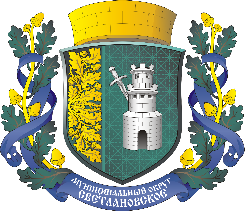 САНКТ-ПЕТЕРБУРГМУНИЦИПАЛЬНОЕ ОБРАЗОВАНИЕМУНИЦИПАЛЬНЫЙ ОКРУГ СВЕТЛАНОВСКОЕАДМИНИСТРАЦИЯРАСПОРЯЖЕНИЕ «О несении изменений в РаспоряжениеАдминистрации МО Светлановскоеот 23.08.2021г. № 56.1-н«О структуре кодов целевых статей расходовбюджета МО Светлановское на 2022-2024 годы»»       В соответствии с пунктом 4 статьи 21 Бюджетного кодекса Российской Федерации:1. Внести следующие изменения в Распоряжение Администрации МО Светлановское от 23.08.2021 № 56.1-н «О структуре кодов целевых статей расходов бюджета МО Светлановское на 2022-2024 годы» (далее – Распоряжение Администрации МО Светлановское от 23.08.2021 № 56.1-н):1.1. Приложение 1 к Распоряжению Администрации МО Светлановское от 23.08.2021 № 56.1-н «Перечень и коды целевых статей классификации расходов бюджета внутригородского муниципального образования Санкт-Петербурга муниципальный округ Светлановское на 2022-2024 годы» изложить в редакции согласно Приложению 1 к настоящему распоряжению.2. Распоряжение вступает в силу с момента его подписания.3. С момента вступления в силу настоящего распоряжения считать утратившим силу Приложение 1 к Распоряжению Администрации МО Светлановское от 23.08.2021 № 56.1-н «Перечень и коды целевых статей классификации расходов бюджета внутригородского муниципального образования Санкт-Петербурга муниципальный округ Светлановское на 2022-2024 годы».4. Контроль за исполнением настоящего распоряжения возложить на главного бухгалтера – руководителя отдела бухгалтерского учета и финансового контроля Кузину О.А.Глава местной администрации                                               С.С. КузьминПриложение 1К Распоряжению Администрации МО Светлановское№ 8.1 от 15.03.2022г.ПЕРЕЧЕНЬ И КОДЫ ЦЕЛЕВЫХ СТАТЕЙ КЛАССИФИКАЦИИ РАСХОДОВМЕСТНОГО БЮДЖЕТА НА 2022-2024 ГОДЫВНУТРИГОРОДСКОГО МУНИЦИПАЛЬНОГО ОБРАЗОВАНИЯ САНКТ-ПЕНТЕРБУРГА МУНИЦИПАЛЬНЫЙ ОКРУГ СВЕТЛАНОВСКОЕот 15.03.2022 года№ 8.1№ п/пКодНаименование целевых статей100200 00000Руководство и управление в сфере установленных функций органов местного самоуправления1.100200 00011Содержание главы муниципального образования1.200200 00023 Содержание и обеспечение деятельности аппарата представительного органа муниципального образования1.300200 00031Содержание главы местной администрации1.400200 00032Содержание и обеспечение деятельности местной администрации (исполнительно-распорядительного органа) муниципального образования1.500200 00061Содержание депутатов муниципального совета, осуществляющих свою деятельность на постоянной основе1.600200 00062Компенсация депутатам муниципального совета, осуществляющим свои полномочия на непостоянной основе, расходов в связи с осуществлением ими своих мандатов1.700200 G0850Расходы на исполнение государственного полномочия по организации и осуществлению деятельности по опеке и попечительству за счет субвенций из бюджета Санкт-Петербурга207000 00000Резервные фонды2.107000 00081Резервный фонд местной администрации309000 00000Реализация полномочий по управлению муниципальной собственностью3.109000 00071Формирование архивных фондов органов местного самоуправления409200 00000Реализация функций, связанных с общегосударственным управлением4.109200 G0100Расходы на исполнение государственного полномочия по составлению протоколов об административных правонарушениях за счет субвенций из бюджета Санкт-Петербурга4.209200 00441Уплата членских взносов на осуществление деятельности Совета  муниципальных образований Санкт-Петербурга и содержание его органов4.309200 00541Участие в реализации мероприятий по охране здоровья граждан о воздействии окружающего табачного дыма и последствий потребления табака на территории муниципального образования521900 00000Мероприятия по защите и действиям в чрезвычайных ситуациях5.121900 00091Проведение подготовки и обучения неработающего населения способам защиты и действиям в чрезвычайных ситуациях, а также способам защиты от опасностей, возникающих при ведении военных действий или вследствие этих действий624700 00000Реализация функций, связанных с обеспечением национальной безопасности и правоохранительной деятельности6.124701 00521Участие в профилактике терроризма и экстремизма, а также минимизации и (или) ликвидации последствий их проявлений на территории муниципального образования6.224702 00491Участие в реализации мер по профилактике  дорожно-транспортного травматизма на территории муниципального образования6.324703 00511Участие в деятельности по профилактике правонарушений в Санкт-Петербурге в соответствии с федеральным законодательством и законодательством Санкт-Петербурга6.424704 00531Участие в установленном порядке в мероприятиях по профилактике незаконного потребления наркотических средств и психотропных веществ, новых потенциально опасных психоактивных веществ, наркомании в Санкт-Петербурге6.524705 00591Участие в создании условий для реализации мер, направленных на укрепление межнационального и межконфессионального согласия, сохранение и развитие языков и культуры народов Российской Федерации, проживающих на территории муниципального образования, социальную и культурную адаптацию мигрантов, профилактику межнациональных (межэтнических) конфликтов751000 0000Реализация политики занятости населения7.151000 00101Участие в организации и финансировании временного трудоустройства несовершеннолетних в возрасте от 14 до 18 лет в свободное от учебы время, безработных граждан, испытывающих трудности в поиске работы, безработных граждан в возрасте от 18 до 20 лет, имеющих среднее профессиональное образование и ищущих работу впервые833000 00000Информационные технологии и связь8.133000 00991Расходы на эксплуатацию информационно-телекоммуникационных систем и средств автоматизации8.233000 00992Расходы на эксплуатацию и развитие программных продуктов автоматизированного ведения бюджетного учета934500 00000Малый бизнес и предпринимательство9.134500 00121Содействие развитию малого бизнеса на территории муниципального образования1041000 00000Состояние окружающей среды и природопользования10.141000 00171Участие в мероприятиях по охране окружающей среды в границах муниципального образования, за исключением организации и осуществления мероприятий по экологическому контролю10.241000 00471Осуществление экологического просвещения, а также организация экологического воспитания и формирование экологической культуры в области обращения с твердыми коммунальными отходами1142800 00000Реализация функций по организации профессионального и дополнительного профессионального образования11.142800 00181Организация профессионального образования, дополнительного профессионального образования выборных должностных лиц местного самоуправления, депутатов муниципальных советов муниципальных образований, муниципальных служащих и работников муниципальных учреждений1243100 00000Организационно-воспитательная работа с молодежью12.143100 00191Проведение работ по военно-патриотическому воспитанию граждан на территории муниципального образования1345000 00000Мероприятия в сфере культуры, кинематографии 13.145000 00201Организация и проведение местных и участие в организации и проведении городских  праздничных и иных зрелищных мероприятий13.245000 00211Организация и проведение мероприятий по сохранению местных традиций и обрядов13.345000 00561Организация и проведение досуговых мероприятий для жителей муниципального образования1445700 00000Периодические издания, учрежденные органами местного самоуправления14.145700 00251Периодические издания, учрежденные представительными органами местного самоуправления14.245700 00252Опубликование муниципальных правовых актов, иной официальной информации1551200 00000Физкультурно-оздоровительная работа и спортивные мероприятия15.151200 00241Обеспечение условий для развития на территории муниципального образования физической культуры и массового спорта, организация и проведение официальных физкультурных мероприятий, физкультурно-оздоровительных мероприятий и спортивных мероприятий муниципального образования1650500 00000Обязательства в области пенсионного и социального обеспечения населения16.150500 00231Расходы по назначению, выплате, перерасчету пенсии за выслугу лет лицам, замещавшим должности муниципальной службы в органах местного самоуправления, муниципальных органах муниципальных образований, а также приостановлению, возобновлению, прекращению выплаты пенсии за выслугу лет в соответствии с законом Санкт-Петербурга16.250500 00232Расходы по назначению, выплате, перерасчету ежемесячной доплаты за стаж работы в органах местного самоуправления, муниципальных органах муниципальных образований к страховой пенсии по старости, страховой пенсии по инвалидности, пенсии за выслугу лет лицам, замещавшим муниципальные должности, на постоянной основе в органах местного самоуправления, муниципальных органах муниципальных образований, а также приостановление, возобновление, прекращение выплаты доплаты за стаж в соответствии с законом Санкт-Петербурга1751100 00000Мероприятия по борьбе с беспризорностью, по опеке и попечительству17.151100 G0860Расходы на исполнение государственного полномочия Санкт-Петербурга по выплате денежных средств на содержание ребенка в семье опекуна и приемной семье за счет субвенций из бюджета Санкт-Петербурга17.251100 G0870Расходы на исполнение государственного полномочия по выплате денежных средств на вознаграждение приемным родителям за счет субвенций из бюджета Санкт-Петербурга1860000 00000Реализация функций с сфере благоустройства18.160001 00130Организация благоустройства территорий муниципального образования в соответствии с законодательством Санкт-Петербурга18.1.160001 0013АРазмещение контейнерных площадок на внутриквартальных территориях, ремонт элементов благоустройства, расположенных на контейнерных площадках18.1.260001 0013БВременное размещение, содержание, включая ремонт, элементов оформления Санкт-Петербурга к мероприятиям, в том числе культурно-массовым мероприятиям, городского, всероссийского и международного значения на внутриквартальных территориях18.1.360001 00135Обеспечение проектирования благоустройства при размещении элементов благоустройства18.1.460001 00136Содержание внутриквартальных территорий в части обеспечения ремонта покрытий, расположенных на внутриквартальных территориях, и проведения санитарных рубок (в том числе удаление аварийных, больных деревьев и кустарников) на территориях, не относящихся к территориям зеленых насаждений в соответствии с законом Санкт-Петербурга18.1.560001 00137Размещение, содержание спортивных, детских площадок, включая ремонт расположенных на них элементов благоустройства, на внутриквартальных территориях18.1.660001 00138Размещение устройство наружного освещения детских и спортивных площадок на внутриквартальных территориях18.1.760001 00139Размещение, содержание, включая ремонт, ограждений декоративных, ограждений газонных, полусфер, надолбов, приствольных решеток, устройств для вертикального озеленения и цветочного оформления, навесов, беседок, уличной мебели, урн, элементов озеленения, информационных щитов и стендов, планировочного устройства, за исключением велосипедных дорожек; размещение покрытий, в том числе предназначенных для кратковременного и длительного хранения индивидуального автотранспорта, на внутриквартальных территориях18.260002 00150Осуществление работ в сфере озеленения на территории муниципального образования в соответствии с законодательством Санкт-Петербурга18.2.160002 00152Организация работ по компенсационному озеленению в отношении территорий зеленых насаждений общего пользования местного значения, осуществляемому в соответствии с законом Санкт-Петербурга18.2.260002 00153Содержание, в том числе уборка, территорий зеленых насаждений общего пользования местного значения (включая расположенных на них элементов благоустройства), защита зеленых насаждений на указанных территориях18.2.360002 00155Проведение паспортизации территорий зеленых насаждений общего пользования местного значения, включая проведение учета зеленых насаждений искусственного происхождения и иных элементов благоустройства, расположенных в границах территорий зеленых насаждений общего пользования местного значения18.2.460002 00156Создание размещение, переустройство, восстановление и ремонт объектов зеленых насаждений на территории зеленых насаждений общего пользования местного значения18.360003 00160Прочие мероприятия в области благоустройства территорий муниципального образования в соответствии с законодательством Санкт-Петербурга18.3.160003 00163Архитектурно-строительное проектирование и строительство объектов наружного освещения детских и спортивных площадок на внутриквартальных территориях (за исключением детских и спортивных площадок, архитектурно-строительное проектирование и строительство объектов наружного освещения которых осуществляются в соответствии с адресной инвестиционной программой, утверждаемой законом Санкт-Петербурга о бюджете Санкт-Петербурга на очередной финансовый год и на плановый период)18.3.260003 00164Проведение в установленном порядке минимально необходимых мероприятий по обеспечению доступности городской среды для маломобильных групп населения на внутриквартальных территориях муниципального образования